Министерство науки и высшего образования  Российской ФедерацииФедеральное государственное бюджетное образовательное учреждение высшего профессионального образования «Комсомольский-на-Амуре государственный  университет»ТЕХНИЧЕСКИЙ ПАСПОРТ УЧЕБНОЙ ЛАБОРАТОРИИлаборатория механизации и автоматизации(название лаборатории)Факультет кадастра и строительства, кафедра «Управление недвижимостью и кадастры»(принадлежность (факультет/институт, кафедра)2022Общая информация1.1 Место расположения учебной лаборатории: 	помещение на 2-ом этаже первого корпуса университета, аудитория   225 .1.2 Технический руководитель учебной лаборатории (заведующий лабораторией): 	заведующий лабораториями СиА Минчуков В.М.							(Ф.И.О., должность)1.3 Назначение, цели функционирования учебной лаборатории: проведение лабораторных и практических работ по архитектурной и строительной физике, строительным машинам и механизмам, автоматизации.1.4   Перечень оборудования учебной лаборатории:Характеристики оборудования представлены в приложении к техническому паспорту учебной лаборатории.1.5 Мебель, установленная в учебной лаборатории:1.6  Кадровый потенциал учебной лаборатории:2. Образовательная деятельность учебной лаборатории2.1 РасписаниеЗанятия в лаборатории проводятся согласно расписанию, утвержденному в установленном порядке.Дополнительные занятия:2.2  Перечень дисциплин и лабораторных работ, закрепленных за лабораторией:2.3  Перечень технических средств обучения, применяемых при проведении лабораторных работ (заполняется при наличии ТСО)2.4  Перечень информационно-демонстрационных стендов учебной  лаборатории:2.5 Перечень нормативно-технической документации, представленной в лаборатории (инструкции по работе с оборудованием, паспорта на оборудование, акты на внедрение оборудования)3  Техника безопасности4  Планировка помещения и расположениестационарного оборудования представлены на рисунке 1.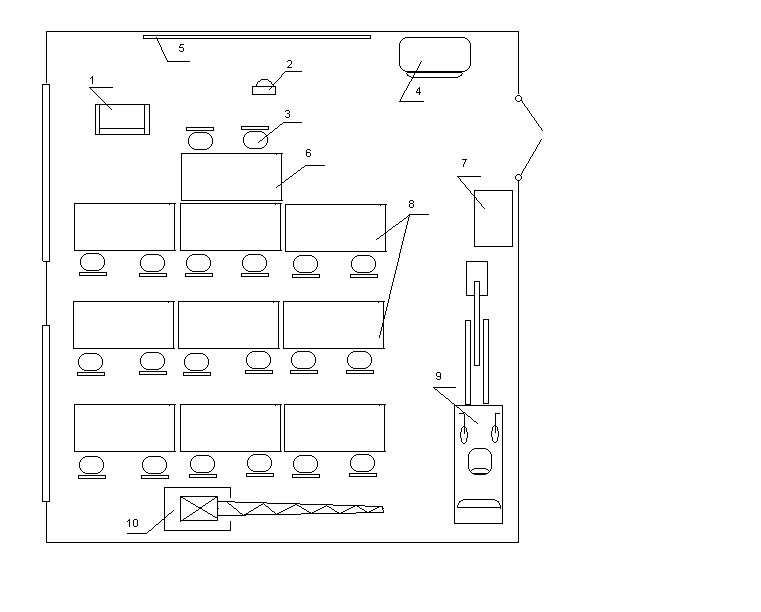 Рисунок 1 - Планировка помещенияУсловные обозначения: 1 – кафедра, 2- потолочный проектор , 3 – стул, 4 – электрощит, 5 – меловая доска,  6 – стол преподавателя, 7- металлический шкаф, 8- столы, 9- тренажер экскаватора, 10- тренажер башенного крана.4.1  Параметры помещения учебной лаборатории на основании данных БТИ:Количество помещений: ____1___Площадь помещения -  40,0 м2, Количество окон:  2  шт.  Количество дверей:  1  шт.4.2  Дополнительные сведения:Количество и тип осветительных приборов:_6  штук люминесцентных светильников  по 2 лампы мощностью 36 Вт, лампы TL-D 36W /54-765(лампы накаливания, люминесцентные лампы типа ЛБ или компактные люминесцентные лампы (КЛЛ))Материал, которым покрыты (отделаны):потолок_____железобетонные плиты перекрытия, полы         бетонные, покрыты линолеумом; стены         ГВЛ,  покраска.РазработчикЗаведующий лабораторией	____________	Минчуков ВМподпись	(Ф.И.О)«___»__________ 2022 г.Приложение к техническому паспорту.Характеристики оборудования лаборатории механизации и автоматикиТренажер башенного крана типа КБ-403 А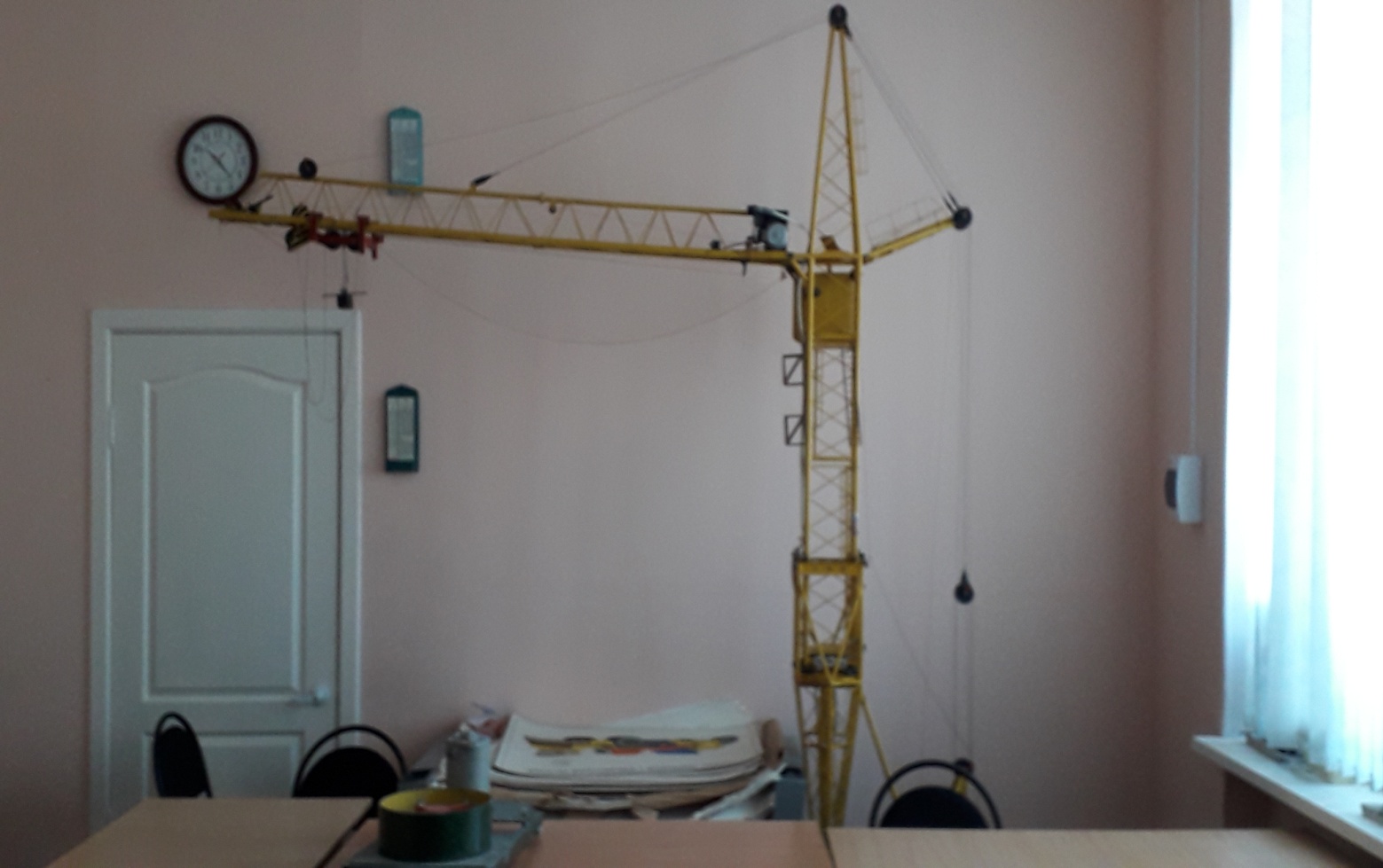 Тренажер башенного крана типа КБ-403А шифр ТР-КБ-403А предназначен для первоначального ознакомления с органами управления башенного крана и индивидуальной отработки навыков управления башенным краном.Технические характеристики:Напряжение питающей сети						220 ВЧастота тока								50 ГцПотребляемая смощность						200 втДлина подкранового пути						2100 ммШирина колеи								500ммУгол наклона стрелы							0 град., 30 град., 50 град.Максимальная высота подъема груза					3640 ммВылет стрелы								2000 ммВысота модели при горизонтальном положении стрелы			3570 ммВысота модели при максим. подъеме стрелы				4270 ммГабариты рабочего места						910х1230х690 ммМасса модели крана (без противовеса)					85 кгмасса противовеса							39 кгМасса рабочего места							75 кгМаксимальная масса поднимаемого груза				1,25 кгУгол поворота								180 град.Скорость подъема и опускания груза					3; 4 м/минПлавная посадка							2 м/мин.Скорость подъема и опускания стрелы					1,8 м/мин.Скорость поворота модели крана						0,8 об/мин.Скорость передвижения модели крана					2 м/мин.Скорость передвижения грузовой тележки				2 м/мин.Место, необходимое для установки и работы тренажера			6х6 мРежим работы:- продолжительность работы						45 мин.- перерыв								15 мин.		Гигрометр психрометрическийВИТ-2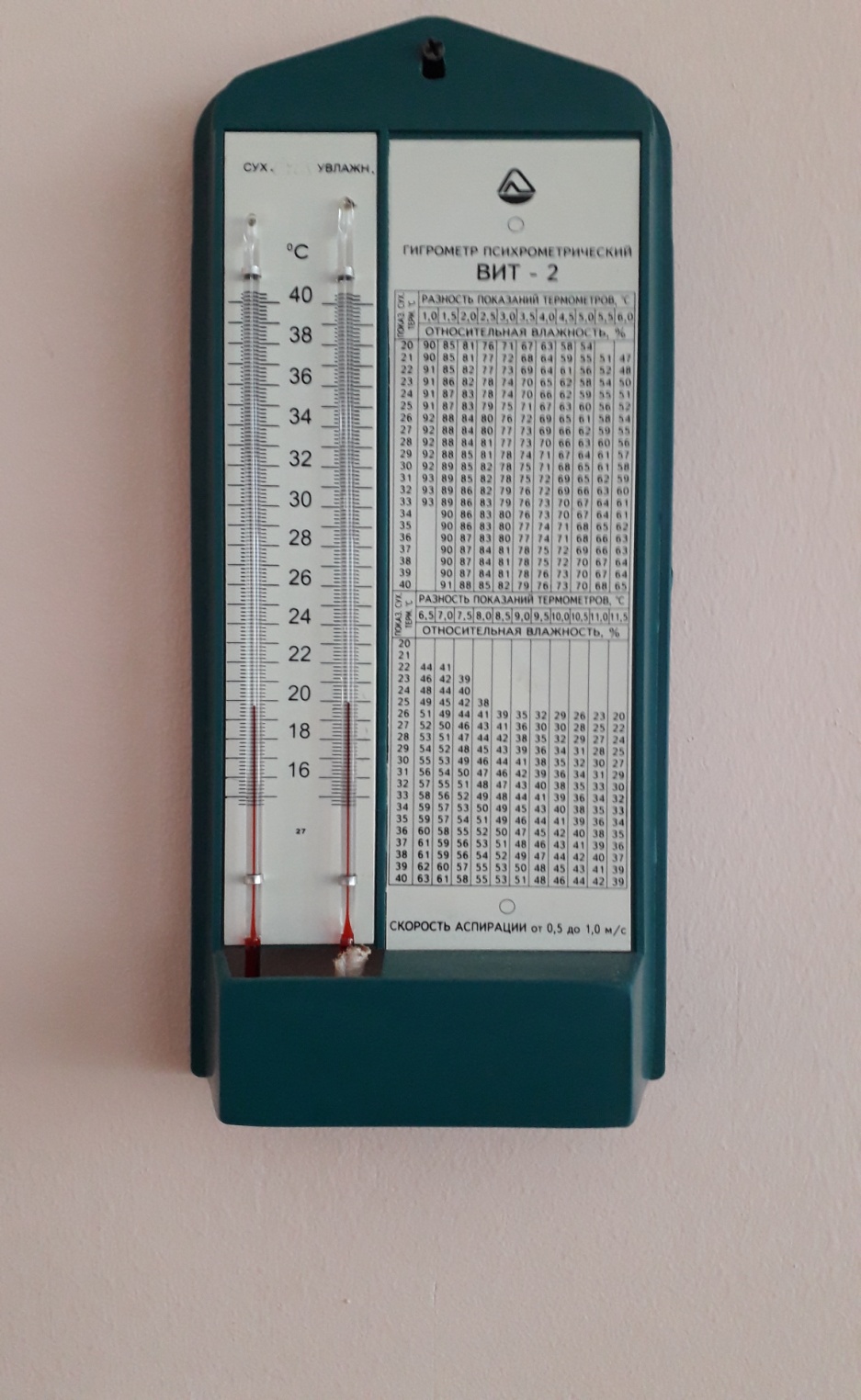 Основные технические данныеЦена деления шкалы термометров 0,2 гр.САбсолютная погрешность термометров гигрометра после введения поправок составляет 0,2 гр.СПредел допускаемой абсолютной погрешности гигрометра при скорости аспирации от 0,5 до1 м/с:Габаритные размеры: 295х120х50 мм, не болеемасса 350 г, не болеевероятность безотказной работы гигрометра должна быть не менее 0,90 за 2000 часов. ------------------------------------------------------------------------------Тренажер  экскаватора 2621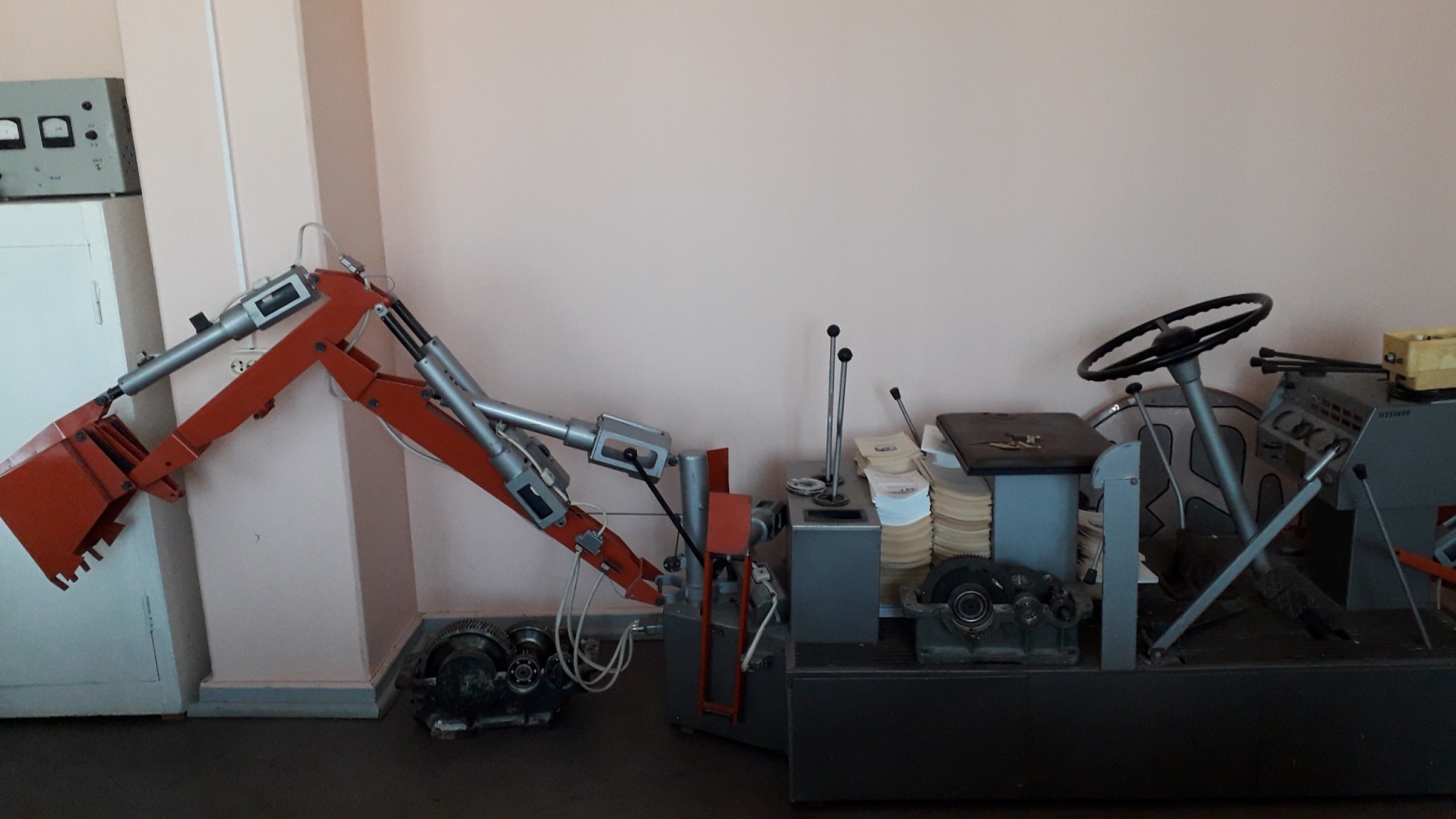 Технические характеристики:Напряжение питающей сети						220 ВЧастота тока								50 ГцПотребляемая мощность						              280 втЭксплуатационное давление:- номинальное								1,5 МПа- максимальное								2,0 МПаЕмкость бака								9 лГабариты:- длина									419 см- ширина								80 см- высота								127 смТермограф метеорологическийМ-16 АС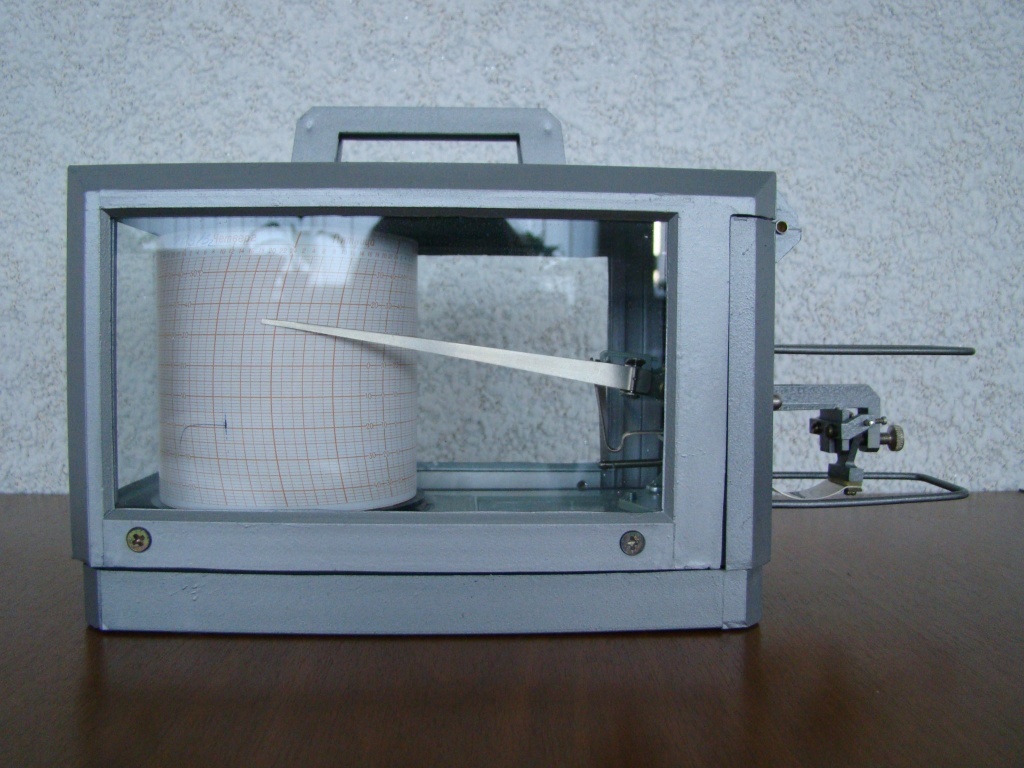 Технические характеристики термографа М-16АС, М-16АНГигрограф М-21А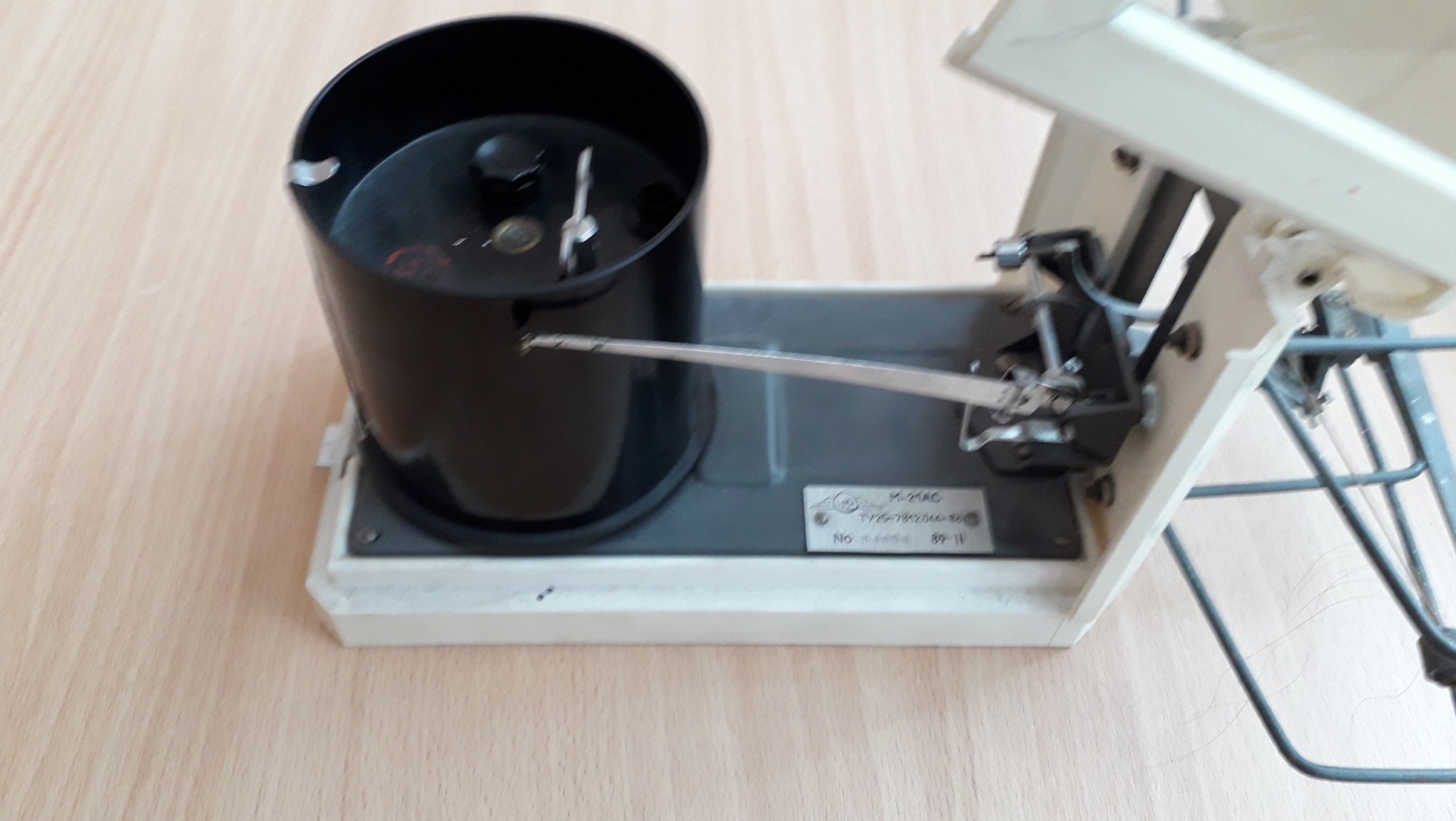 Технические характеристики гигрографа М-21АС, М-21АНЛист регистрации изменений№п/пНаименование оборудованияМодель Год выпускаИнвентарный номерОтметка о работоспособ-ности1Тренажер башенного кранаТР-КБ-403а198801350949исправен2Тренажер экскаватора 2621ТР-30-2621А198901350950исправен3Гигрометр психрометрический типа ВИТВИТ-2200101392242исправен4Гигрограф М-21 А198801350848исправен5ТермографМ-16 АС198801350827исправен№п/пНаименованиеКоличествоПримечания1стул202стол103шкаф металлич. 14кафедра1№п/пФ.И.О.ДолжностьОбразованиеКонтактная информация1Гринкруг Н.В.доцентвысшее2Цветков О.Ю.доцентвысшее3Никифоров М.Т.доцентвысшееУчебныйгодИнформация о дополнительных занятияхИнформация о дополнительных занятияхИнформация о дополнительных занятияхУчебныйгодИнформация о дополнительных занятияхИнформация о дополнительных занятияхИнформация о дополнительных занятияхУчебныйгодНазвание занятияРасписаниеОснование проведениязанятийУчебныйгодНазвание занятияРасписаниеОснование проведениязанятийУчебныйгодНазвание занятияРасписаниеОснование проведениязанятийУчебныйгодНазвание занятияРасписаниеОснование проведениязанятий№ДисциплинаНаименование лабораторных работНазвание методических инструкцийПримечание1Архитектурная физикаРасчет естественного освещенияМетодические указания для студентов всех форм обучения специальности 270100.-Комсомольск н/А: ГОУВПО «КнАГТУ», 2006 г.Обновленные методические пособия в разработке2Архитектурная физикаОпределение температуры и влажности воздуха в помещенииМетодические указания для студентов всех форм обучения специальности 270800.-Комсомольск н/А: ФГБОУ ВПО «КнАГТУ», 2013 г.3Архитектурная физикаРегистрация колебаний атмосферного давления, температуры и относительной влажности воздуха в помещенииМетодические указания для студентов всех форм обучения специальности 270800.-Комсомольск н/А: ФГБОУ ВПО «КнАГТУ», 2013 г.4Архитектурная физикаТеплоизолирующая способность ограждающих конструкцийМетодические указания для студентов всех форм обучения специальности 270800.-Комсомольск н/А: ФГБОУ ВПО «КнАГТУ», 2013 г.5Строительные машины и основы строительных технологийОпределение запаса прочности канатов грузового и стрелового полиспастов строительного кранаМетодические указания  для студентов всех форм обучения специальности 270100.-Комсомольск н/А: ГОУВПО «КнАГТУ», 2006 г.  14 с.Обновленные методические пособия в разработке6Строительные машины и основы строительных технологийМеханизированный инструмент (ручные машины)Методические указания  для студентов всех форм обучения специальности 270100.-Комсомольск н/А: ГОУВПО «КнАГТУ», 2006 г.  11 с.Обновленные методические пособия в разработке7Строительные машины и основы строительных технологийТранспортные машиныМетодические указания к практическим занятиям по курсу «Строительные машины» ГОУВПО «КнАГТУ», 2010.  16 с.Обновленные методические пособия в разработке8Строительные машины и основы строительных технологийИзучение конструкции и определение основных параметров редуктораМетодические указания к лабораторной работе  по курсу «Механизация и автоматизация» ФГБОУ ВПО «КнАГТУ», 2012.  8 с.9Строительные машины и основы строительных технологийПодбор оборудования для пневмотранспортиро-вания бетонной смесиМетодические указания к лабораторным работам по курсу «Механизация и автоматизация» ФГБОУ ВПО «КнАГТУ», 2012.  8 с.10Строительные машины и основы строительных технологийОпределение силы резания грунта бульдозеромМетодические указания к лабораторно-практическим занятиям по курсу «Строительные машины» для студентов всех форм обучения специальности 270100.-Комсомольск н/А: ГОУВПО «КнАГТУ», 2006 г.  18 с. Обновленные методические пособия в разработке11Строительные машины и основы строительных технологийОпределение сил для преодоления сопротивления призмы волоченияМетодические указания к лабораторно-практическим занятиям по курсу «Строительные машины» для студентов всех форм обучения специальности 270100.-Комсомольск н/А: ГОУВПО «КнАГТУ», 2006 г.  18 с. №НаименованиеИнвентарн. номерОтметка о работоспособн.Примечание7Компьютер "САПР" Core i5-4570МО 00013811исправен8Проектор OptomaМО00010337исправенНаименование Краткая характеристика,предназначение стендаПримечаниеНаименование Краткая характеристика,предназначение стендаПримечаниеКраткая характеристика,предназначение стенда1Информационные плакатыпо строительным механизмам2Редуктор в разрезе3Макет бетоносмесительной машины 4Макет вибростола5Макет фасадного подъемникаНаименование АвторГод издания/переизданияКоличествоПаспорт к тренажеру башенного крана типа КБ-403 А шифр ТР-КБ-403 А19881Паспорт к тренажеру  экскаватора 262119891Инструкция по эксплуатации гигрометра психрометрического типа ВИТ20011Наименование инструкцииНомеринструкцииДатапо ОТ и ТБНомеринструкцииутверждения1Инструкция по технике безопасности при работе на экспериментальных установках, с приборами и оборудованием в лабораториях университетаИОТ-УП-003-201711.08.20172Инструкция по оказанию первой помощи пострадавшимИОТ- М-001-201718.12.20173Инструкция по охране труда при работе с оргтехникой (ПК, ксероксе, принтере и другой оргтехнике)Инструкция о порядке действий по обеспечению эвакуацииобучающихся при пожаре во время учебного процесса   ИОТ-003-2017ИПБ-ЧС-013-201712.06.201714.04.20174Инструкция по охране труда при работе с оргтехникой (ПК, ксероксе, принтере и другой оргтехнике)Инструкция о порядке действий по обеспечению эвакуацииобучающихся при пожаре во время учебного процесса   ИОТ-003-2017ИПБ-ЧС-013-201712.06.201714.04.2017Дополнительно: огнетушитель и аптечка находятся в ауд. 231 (корп.1)ИсполнениеДиапазон измерения относительной влажности, %Температурный диапазон измерений влажности, гр.СДиапазон измерения температуры, гр. СВИТ-2от 54 до 90от 40 до 90от 20 до 90от 20 до 23от 23 до 26от 26 до 40от 15 до 40от 15 до 40от 15 до 40Температура по «сухому» термометру, гр.СОтносительная влажность, %от 5 до 10св.10 до 30св.30 до 40+7+6+5ХарактеристикиЗначенияТип термографа (в зависимости от продолжительности одного оборота барабана часового механизма):- М-16АСсуточный- М-16АНнедельныйДиапазон регистрируемых температур, °Сот -45 до +35Диапазон регистрируемых температур, °Сот -35 до +45Диапазон регистрируемых температур, °Сот -25 до +55Абсолютная погрешность регистрации температуры, °С± 1Погрешность хода часового механизма, мин.:- суточного± 5- недельного± 30Вероятность безотказной работы за 1000 ч.0,92Температуре окружающего воздуха, °Сот -45 до +55Габаритные размеры М-16АС, М-16АН, мм130×330×180Масса термографа, кг2ХарактеристикиЗначенияТип гигрометра:- суточныйМ-21АС- недельныйМ-21АНДиапазон измерения и регистрации относительной влажности воздуха, %30 - 100Основная абсолютная погрешность регистрации относительной влажности, %± 10Вариация показаний гигрографа М-21АС, М-21АН, %6Время установления показаний гигрографа, с300Вероятность безотказной работы М-21АС, М-21АН за 1000 ч.0,94Температура окружающего воздуха, °Сот -35 до +45Габаритные размеры, мм335×240×180Масса гигрографа М-21АС, М-21АН, кг2,5№ приказа, дата утвержденияизмененияКол-во страницизмененияДата полученияизмененияПодпись уполномоченного по качеству1234